Муниципальное бюджетное общеобразовательное учреждение средняя общеобразовательная школа  п.Быстринск Ульчского муниципального района Хабаровского края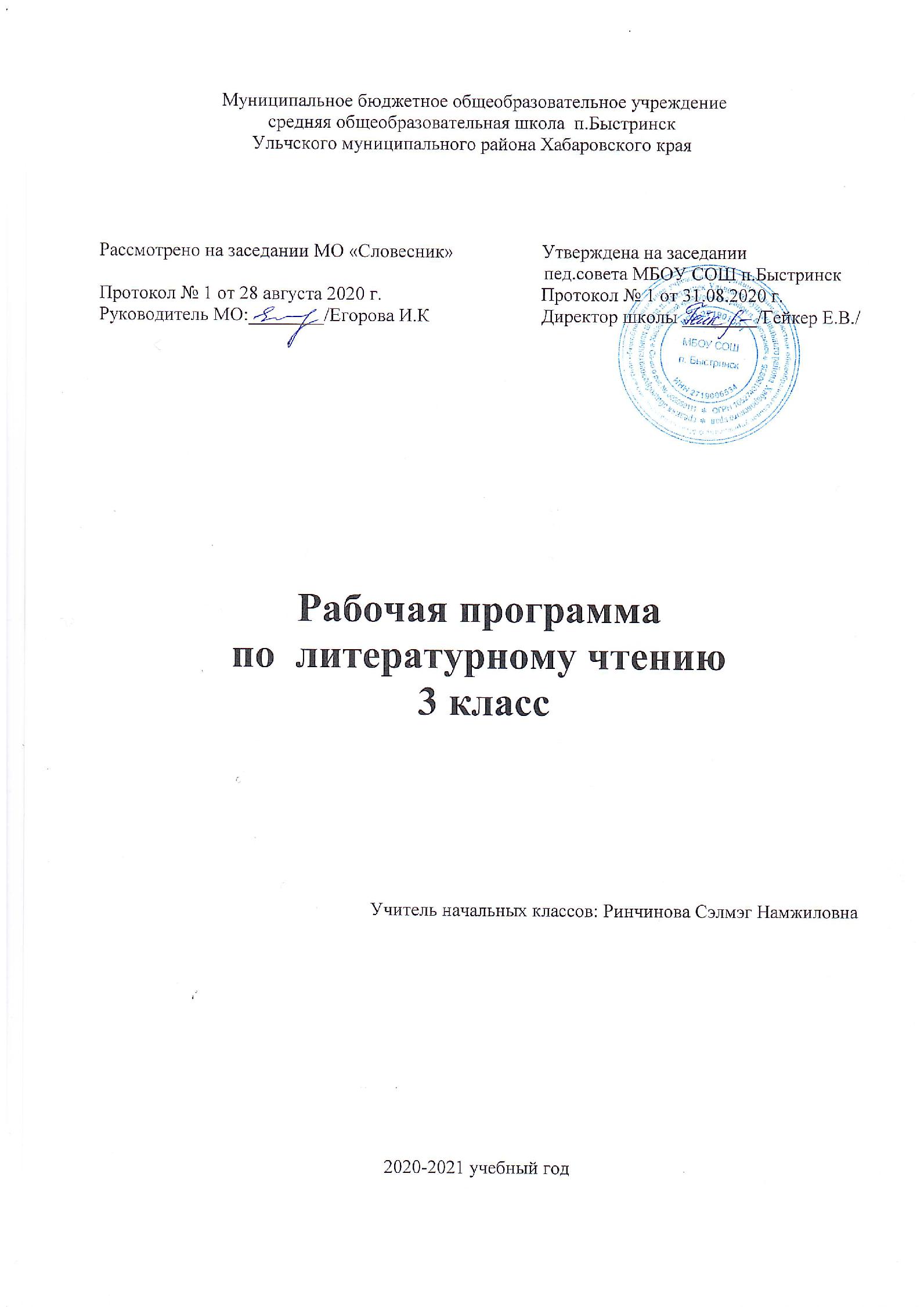 Рабочая программапо родному русскому  языку  1 класс  Учитель начальных классов: Ринчинова Сэлмэг Намжиловна2020-2021 учебный годРаздел I. Пояснительная записка.Рабочая программа разработана на основе ФГОС НОО; примерной программы по русскому родному языку; авторской программы «Русский родной язык» О.М. Александровой, М.И. Кузнецовой, Л.В. Петленко, В.Ю. Романовой.   Изучение родного языка направлено на развитие языковой компетентности, коммуникативных умений, диалогической и монологической речи. В ходе изучения родного языка формируются речевые способности обучающегося, культура речи, интерес к родному языку.           Цели: воспитание гражданина и патриота; формирование представления о русском языке как духовной, нравственной и культурной ценности народа; осознание национального своеобразия русского языка; формирование познавательного интереса, любви, уважительного отношения к русскому языку, а через него – к родной культуре; воспитание ответственного отношения к сохранению и развитию родного языка, формирование волонтёрской позиции в отношении популяризации родного языка; воспитание уважительного отношения к культурам и языкам народов России; овладение культурой межнационального общения;  совершенствование коммуникативных умений и культуры речи, обеспечивающих свободное владение русским литературным языком в разных сферах и ситуациях его использования; обогащение словарного запаса и грамматического строя речи учащихся; развитие готовности и способности к речевому взаимодействию и взаимопониманию, потребности к речевому самосовершенствованию;  углубление и при необходимости расширение знаний о таких явлениях и категориях современного русского литературного языка, которые обеспечивают его нормативное, уместное, этичное использование в различных сферах и ситуациях общения; о стилистических ресурсах русского языка; об основных нормах русского литературного языка; о национальной специфике русского языка и языковых единицах, прежде всего о лексике и фразеологии с национально-культурной семантикой; о русском речевом этикете;  совершенствование умений опознавать, анализировать, классифицировать языковые факты, оценивать их с точки зрения нормативности, соответствия ситуации и сфере общения; умений работать с текстом, осуществлять информационный поиск, извлекать и преобразовывать необходимую информацию;  развитие проектного и исследовательского мышления, приобретение практического опыта исследовательской работы по русскому языку, воспитание самостоятельности в приобретении знаний.Раздел II. Результаты УУД.Личностные результаты:чувства гордости за свою Родину, российский народ и историю России; осознание своей этнической и национальной принадлежности, формирование ценностей многонационального российского общества; становление гуманистических и демократических ценностных ориентаций;внутренней позиции обучающегося на уровне положительного отношения к школе;положительного отношения к урокам русского языка;уважительного отношения к русскому языку как родному языку русского народа и языкам, на которых говорят другие народы;интереса к языковой и речевой деятельности;представления о многообразии окружающего мира, некоторых духовных традициях русского народа;представления об этических чувствах (доброжелательности, сочувствия, сопереживания, отзывчивости, любви ко всему живому на Земле и др.);первоначальных навыков сотрудничества со взрослыми и сверстниками в процессе выполнения совместной учебной деятельности на уроке и в проектной деятельности.Метапредметные результаты:Обучающийся получит возможность для формирования следующих регулятивных УУД:принимать и сохранять цель и учебную задачу, соответствующую этапу обучения (определённому этапу урока), с помощью учителя;понимать выделенные ориентиры действий (в заданиях учебника, в справочном материале учебника – в памятках) при работе с учебным материалом;высказывать своё предположение относительно способов решения учебной задачи;проговаривать вслух последовательность производимых действий, составляющих основу осваиваемой деятельности (опираясь на памятку или предложенный алгоритм);оценивать совместно с учителем или одноклассниками результат своих действий, вносить соответствующие коррективы.Обучающийся получит возможность для формирования следующих познавательных УУД:целенаправленно слушать учителя (одноклассников), решая познавательную задачу;ориентироваться в учебнике (на форзацах, шмуцтитулах, страницах учебника, в оглавлении, в условных обозначениях, в словарях учебника);осуществлять под руководством учителя поиск нужной информации в учебнике и учебных пособиях;понимать знаки, символы, модели, схемы, приведённые в учебнике и учебных пособиях (в том числе в электронном приложении к учебнику);работать с информацией, представленной в разных формах (текст, рисунок, таблица, схема), под руководством учителя;понимать текст, опираясь на содержащую в нём информацию, находить в нём необходимые факты, сведения и другую информацию;преобразовыватьинформацию, полученную из рисунка (таблицы, модели), в словесную форму под руководством учителя;понимать заданный вопрос, в соответствии с ним строить ответ в устной форме;составлять устно монологическое высказывание по предложенной теме (рисунку);анализировать изучаемые факты языка с выделением их отличительных признаков, осуществлять синтез как составление целого из их частей (под руководством учителя);осуществлять сравнение, сопоставление, классификацию изученных фактов языка по заданному признаку (под руководством учителя);делать выводы в результате совместной работы класса и учителя;подводить языковой факт под понятие разного уровня обобщения (предмет и слово, обозначающее предмет; слова, обозначающие явления природы, школьные принадлежности и др.);осуществлять аналогии между изучаемым предметом и собственным опытом (под руководством учителя).Обучающийся получит возможность для формирования следующих коммуникативных УУД:слушать собеседника и понимать речь других;оформлять свои мысли в устной и письменной форме (на уровне предложения или небольшого текста);принимать участие в диалоге;задавать вопросы, отвечать на вопросы других;принимать участие в работе парами и группами;договариваться о распределении функций и ролей в совместной деятельности;признавать существование различных точек зрения; высказывать собственное мнение;оценивать собственное поведение и поведение окружающих, использовать в общении правила вежливости.Предметные результаты ориентированы на применение знаний, умений и навыков в учебных ситуациях и реальных жизненных условиях.Раздел ΙII. Содержание тем учебного курса.Секреты речи и текста (11 ч)Секреты диалога: учимся разговаривать друг с другом и со взрослыми. Диалоговая форма устной речи. Стандартные обороты речи для участия в диалоге (Как вежливо попросить? Как похвалить товарища? Как правильно поблагодарить?). Цели и виды вопросов (вопрос-уточнение, вопрос как запрос на новое содержание).Язык в действии (10 ч)Как нельзя произносить слова (пропедевтическая работа по предупреждению ошибок в произношении слов).Смыслоразличительная роль ударения.Звукопись в стихотворном художественном тексте.Наблюдение за сочетаемостью слов (пропедевтическая работа по предупреждению ошибок в сочетаемости слов).Русский язык: прошлое и настоящее (12 ч)  Сведения об истории русской письменности: как появились буквы современного русского алфавита.Особенности оформления книг в Древней Руси: оформление красной строки и заставок.Практическая работа. Оформление буквиц и заставок.Слова, обозначающие предметы традиционного русского быта:1) Дом в старину: что как называлось (изба, терем, хоромы, горница, светлица, светец, лучина и т. д.). 2) Как называлось то, во что одевались в старину (кафтан, кушак, рубаха, сарафан, лапти и т. д.).Имена в малых жанрах фольклора (в пословицах, поговорках, загадках, прибаутках).Проектное задание. Словарь в картинках.Раздел IV. Тематическое планирование по русскому родному языку.Учебник «Русский родной язык», Александрова О.М. (33 часа)№
п/пТемаКол-вочасовДомашнее заданиеСекреты речи и текста.111Как люди общаются друг с другом. Предмет и слово. Слова, называющие предметы. Слова, называющие действия. Слова, называющие признаки.12Связь слов и высказываний. Служебные слова. Общение. Устная и письменная речь.13Гласные и согласные звуки. Ударение. Звонкие и глухие согласные звуки. Твердые и мягкие согласные звуки. 14Вежливые слова.Стандартные обороты речи для участия в диалоге (Как вежливо попросить? Как похвалить товарища? Как правильно отблагодарить?)15Как люди приветствуют друг друга.Секреты диалога: учимся разговаривать друг с другом и со взрослыми.16Зачем людям имена.Имена в малых жанрах фольклора.17Спрашиваем и отвечаем.18Цели и виды вопросов (вопрос уточнение, вопрос как запрос на новое содержание).19Сопоставление текстов110Сравнивание текстов111Проект «Секреты речи».1Язык в действии 101Выделяем голосом важные слова.12Роль логического ударения.23Как можно играть звуками14Звукопись в стихотворном художественном тексте15Где поставить ударение26Смыслоразличительная роль ударения17Как сочетаются слова18Наблюдение за сочетаемостью слов (пропедевтическая работа по предупреждению ошибок в сочетаемости слов)1Русский язык: прошлое и настоящее 121Как писали в старину. Особенности оформления книг в Древней Руси: оформление красной строки и заставок. 12Как писали в старину. Особенности оформления книг в Древней Руси: оформление красной строки и заставок.13Сведения об истории русской письменности: как появились буквы современного русского алфавита.14Практическая работа «Оформление буквиц и заставок»15Дом в старину: что как называлось.16Слова, обозначающие предметы традиционного русского быта: дом в старину: что как называлось (изба, терем, хоромы, горница, светлица, светец, лучина и т.17Слова, обозначающие предметы традиционного русского быта: дом в старину: что как называлось (изба, терем, хоромы, горница, светлица, светец, лучина и т.18Дом в старину: что как называлось. Слова, обозначающие предметы традиционного русского быта: дом в старину: что как называлось (изба, терем, хоромы, горница, светлица, светец, лучина19Во что одевались в старину.110Во что одевались в старину.111Слова, обозначающие предметы традиционного русского быта: как называлось то, во что одевались в старину (кафтан, кушак, рубаха, сарафан, лапти и т. д.)112Слова, обозначающие предметы традиционного русского быта: как называлось то, во что одевались в старину (кафтан, кушак, рубаха, сарафан, лапти и т. д.)1Итого 33